summer internship survey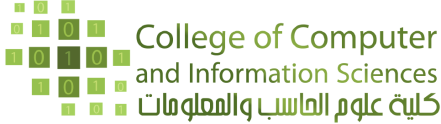 Majmaah UniversityCollege of Computer and Information SciencesDepartment of Information TechnologySection 1: General InformationName______________________________________ ID# _______ ________________Home Phone # _______________________________ Cell Phone # ________________E-mail_________________________________________________________________Internship Organization ___________________________________________________Location_______________________________________________________________Internship Position _______________________________________________________Start Date________________________ End Date______________________________Name & Contact information of the on-site supervisor_________________________________________________________________________________________________1. How did you locate the internship?􀀀 College/Department 􀀀 University 􀀀 Personal contact 􀀀 Other2. Compensation for the internship?􀀀 Remunerated 􀀀 Not Remunerated3. Internship application/acceptance process􀀀 Online Application 􀀀 By Postal Mail 􀀀 Interview 􀀀 Other4. If you are graduating, did your internship help you with searching/finding a job?􀀀 Yes 􀀀 No5. Describe briefly the main tasks and responsibilities you had in the internship (if youhave an internship/job description, please attach it to this survey)________________________________________________________________________Section 2: Learning OutcomesThe internship allowed me to use and improve the following skills & abilities:Apply knowledge of computing and mathematics appropriate to the disciplineStrongly agree       Agree          Neutral            Disagree           Strongly disagree Analyze a problem, and identify and define the computing requirements appropriate to its solutionStrongly agree       Agree          Neutral            Disagree           Strongly disagree Design, implement and evaluate a computer-based system, process, component, or program to meet desired needs.Strongly agree       Agree          Neutral            Disagree           Strongly disagree Function effectively on teams to accomplish a common goalStrongly agree       Agree          Neutral            Disagree           Strongly disagree Understanding professional, ethical, legal, security, and social issues and responsibilitiesStrongly agree       Agree          Neutral            Disagree           Strongly disagree Communicate effectively with a range of audiences.Strongly agree       Agree          Neutral            Disagree           Strongly disagree Analyze the local and global impact of computing on individuals, organizations and society.Strongly agree       Agree          Neutral            Disagree           Strongly disagree Recognize the need for, and an ability to engage in, continuing professional development.Strongly agree       Agree          Neutral            Disagree           Strongly disagree Use current techniques, skills, and tools necessary for computing practices.Strongly agree       Agree          Neutral            Disagree           Strongly disagree Use and apply current technical concepts and practices in the core information technologies.Strongly agree       Agree          Neutral            Disagree           Strongly disagree Identify and analyze user needs and take them into account in the selection, creation, evaluation and administration of computer-based systems.Strongly agree       Agree          Neutral            Disagree           Strongly disagree Effectively integrate IT-based solutions into the user environment.Strongly agree       Agree          Neutral            Disagree           Strongly disagree Understand the best practices and standards and their application.Strongly agree       Agree          Neutral            Disagree           Strongly disagree Assist in the creation of an effective project plan.Strongly agree       Agree          Neutral            Disagree           Strongly disagree Section 3: Overall Evaluation1. Overall, I am satisfied with my internship􀀀 Strongly Agree 􀀀 Agree 􀀀 Neutral 􀀀 Disagree 􀀀 Strongly Disagree2. What did you like during the internship?________________________________________________________________________________________________________________________________________________3. What you did not like during the internship?________________________________________________________________________________________________________________________________________________4. Would you recommend this internship/organization to future students?􀀀 Yes 􀀀 NoAdditional Comments (if any):________________________________________________________________________________________________________________________________________________________________________________________________________________________